附件2采购人及供应商交流群二维码一、采购人交流群二维码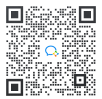 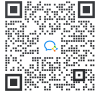 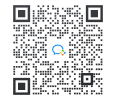 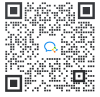  省本级        合肥         芜湖          蚌埠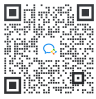 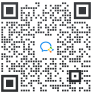 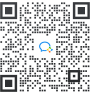 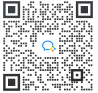 淮南        马鞍山        淮北          铜陵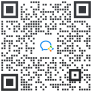 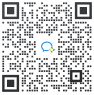 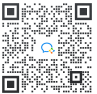 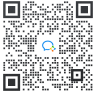 安庆         黄山         阜阳          宿州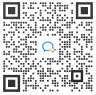 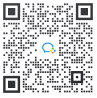 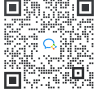 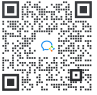 滁州         六安         宣城           池州          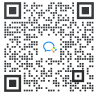       亳州二、供应商交流群二维码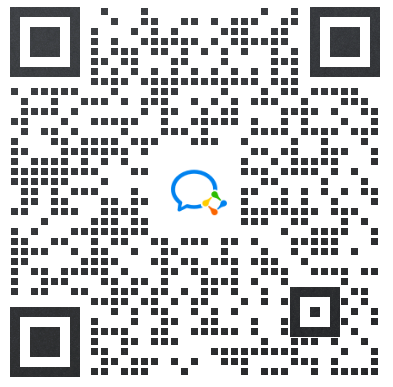 供应商